ArticleEmotional Intelligence Training: Influence of a Brief Slow-Paced Breathing Exercise on Psychophysiological Variables Linked to Emotion RegulationMin You 1, Sylvain Laborde 2,3,*, Nina Zammit 2, Maša Iskra 2, Uirassu Borges 2,4, Fabrice Dosseville 5,6 and 
Robert S. Vaughan 71	UFR Psychologie, EA3918 CERREV, Normandie Université, 14000 Caen, France; you.min14@gmail.com2	Department of Performance Psychology, Institute of Psychology, German Sport University, Am Sportpark Müngersdorf 6, 50937 Cologne, Germany; ninazt27@gmail.com (N.Z.); masa.iskra@gmail.com (M.I.); u.borges@dshs-koeln.de (U.B.)3	UFR STAPS, EA 4260 CESAMS, Normandie Université, 14000 Caen, France4	Department of Health & Social Psychology, Institute of Psychology, German Sport University, 50937 Cologne, Germany5	UMR-S 1075 COMETE, Normandie Université, 14000 Caen, France; fabrice.dosseville@unicaen.fr6	INSERM, UMR-S 1075 COMETE, 14000 Caen, France 7	School of Education, Language, and Psychology, York St John University, York YO31 7EX, UK; r.vaughan@yorksj.ac.uk*	Correspondence: s.laborde@dshs-koeln.de; Tel.: +49-221-49-82-57-01Abstract: Designing emotional intelligence training programs requires first testing the effectiveness of techniques targeting its main dimensions. The aim of this study was to investigate the effects of a brief slow-paced breathing (SPB) exercise on psychophysiological variables linked to emotion regulation, namely cardiac vagal activity (CVA), as well as perceived stress intensity, emotional arousal, and emotional valence. A total of 61 participants completed a 5-min SPB exercise and a control condition of a 5-min rest measurement. CVA was indexed with the root mean square of successive differences (RMSSD). Participants were also asked to rate their perceived stress intensity, emotional arousal, and emotional valence. Results showed that CVA was higher during SPB in comparison to the control condition. Contrary to our hypothesis, perceived stress intensity and emotional arousal increased after SPB, and perceived emotional valence was less positive after SPB. This could be explained by experiencing dyspnea (i.e., breathing discomfort), and the need to get acclimatized to SPB. Consequently, we may conclude that although physiological benefits of SPB on CVA are immediate, training may be required in order to perceive psychological benefits.Keywords: heart rate variability; parasympathetic nervous system; vagus nerve; diaphragmatic breathing; abdominal breathing1. IntroductionAthletes experience a large range of emotions during competition [1]. Emotions can be considered as short-lived psychological states, but some more stable emotional dispositions can also be identified [2,3]. One of them is emotional intelligence (EI), which reflects the way individuals deal with their own and others’ emotions [4,5]. Emotional intelligence plays an important role in sport performance [6,7], and hence its training is of high relevance for athletes. The aim of this paper is to investigate whether a brief slow-paced breathing (SPB) exercise without biofeedback could be integrated into EI training, based on its effects on psychophysiological variables linked to emotion regulation.The theoretical foundations of EI have evolved to include its different aspects via the tripartite model [8], including the knowledge, ability, and trait levels. The knowledge level reflects what people know about emotions (e.g., knowing that SPB may help them to regulate their emotions), the ability level reflects what they can do about emotions (e.g., they can perform SPB when instructed to do so), and the trait level, reflecting the person’s usual emotional repertoire (e.g., using SPB when facing emotionally challenging situations in their daily life). In recent years, the conceptualization of EI has evolved to emotional competences, as, unlike intelligence, competences can be trained [5]. Five main competences have emerged from this conceptualization, namely emotion identification, expression, regulation, understanding, and use. The current study focuses on the competence of emotion regulation.To date, EI has been related to sport performance, as evidenced in previous systematic [6] and meta-analytic [7] reviews. In particular, EI was found to be related to athletes’ coping strategies at the subjective [9–14] as well as at the objective physiological and hormonal levels, via cardiac vagal activity [15,16] and cortisol [17] measurements. Furthermore, EI has been associated with adaptive psychological states [18] and enhanced executive functions, such as working memory [19] and decision making [20]. Finally, some direct positive associations with sport performance have been found [21,22]. Nonetheless, despite these positive associations between EI and sport performance, one has to keep in mind that EI is one of many factors that influence sport performance [23].Given the role of EI in sport performance, EI training [24–27] has started to receive some attention in relation to athletes [28–32]. Despite the positive effects of a global EI training approach combining a diversity of techniques to increase athletes’ EI, the effectiveness of individual techniques on specific emotional competences remains difficult to determine. Consequently, we argue that the development and fine-tuning of EI training programs requires testing the specific effects of separate techniques in order to enhance our understanding of their influence on emotional competences. In this paper, we focus on the influence of slow-paced breathing (SPB) on the competence of emotion regulation.SPB is a relaxation technique in which breathing frequency is voluntarily reduced from the spontaneous rate, comprised between 12 and 20 cycles per minute (cpm) [33,34], to 6 cpm. SPB has been found to positively influence emotion regulation [35,36]. SPB without biofeedback will be considered in this study, to enable a simpler implementation in the applied field where time and resources are restricted. This refers to the performance of SPB without an external device displaying live biological signals to the participant [37]. SPB is suggested to target central and peripheral mechanisms involved in emotion regulation, via its action on the functioning of the baroreflex and pulmonary afferents, as well as by triggering oscillations in brain networks involved in emotion regulation [36,38–42]. The mechanism underlying these effects is suggested to be the action of SPB on the vagus nerve [39], the main nerve of the parasympathetic nervous system [43]. The activity of the vagus nerve regulating cardiac functioning, termed cardiac vagal activity (CVA), has been found to be positively related to emotion regulation [44]. These effects are explained theoretically by the neurovisceral integration model [45–47], which is based on the central autonomic network [48]. This model describes how similar brain structures are responsible for emotional, cognitive, and cardiac regulation, all of which in turn influence CVA. Importantly, CVA can be indexed non-invasively via heart rate variability (HRV), the variation in the time interval between adjacent heartbeats [49–51]. Among the different HRV parameters that can be calculated, the root mean square of successive differences (RMSSD) has been found to index CVA most precisely and being relatively free of respiratory influences [52]. Among the methods that can be used to enhance CVA [53,54], SPB has been shown to influence CVA in athletes [55–59]. Regarding its acute effects, although CVA appears to robustly increase during SPB, these effects seem to cease simultaneously with the termination of SPB exercises [41,55,57–59]. However, chronic increases in CVA can be found after long-term interventions [56]. So far, acute SPB effects have been investigated with 15-min SPB sessions. This study aimed to investigate whether a shorter SPB exercise of 5-min would also trigger an increase in CVA. The way individuals perceive their stress and emotions is highly relevant for emotion regulation [2,60–62]. However, a research gap exists regarding the potential influence of SPB on subjective psychological states related to emotion regulation in athletes. Hence, addressing subjective psychological states such as perceived stress intensity, emotional arousal, and emotional valence is of high relevance for athletes, given their influence in sport [1,11,63,64] as well as in other life domains, such as the academic [65] or the professional [66] domains. The subjective effects of SPB have received little attention so far [67–70]. On the one hand, previous research [68,69] focusing on using SPB for the treatment of panic attacks implemented clinically focused self-report instruments. On the other hand, Van Diest, Verstappen, Aubert, Widjaja, Vansteenwegen and Vlemincx [67] showed that healthy participants reported higher pleasantness and lower arousal after a 5-min SPB exercise. Nonetheless, Allen and Friedman [70] noted that SPB can provoke dyspnea (i.e., the perception of uncomfortable breathing), and showed that presenting positive pictures during SPB reduced dyspnea [71]. Given these mixed findings, our study aimed to clarify the influence of SPB on self-report variables linked to emotion regulation.To sum up, the current study aims to address research gaps found in previous literature, by investigating the effects of a brief (5-min) SPB exercise on CVA and subjective psychological variables linked to emotion regulation, namely perceived stress, emotional arousal, and emotional valence. Based on the literature reviewed, we hypothesize that, in comparison to the control condition, the brief SPB exercise would trigger an increase in CVA. However, due to the mixed findings reported so far regarding subjective states linked to SPB, we investigated this aspect in an exploratory manner.2. Materials and Methods2.1. The ParticipantsThis study was part of a larger research project investigating the effects of SPB without biofeedback in athletes. The analyses presented here have not been used or published elsewhere. Sample size determination followed recommendations for HRV research [51,72]. A total of 66 athletes were recruited as participants. Exclusion criteria were self-reported cardiovascular diseases, and other chronic diseases that might influence breathing or HRV patterns, such as asthma, diabetes, psychiatric, and neurological diseases [51]. Due to technical issues, the data of 5 participants had to be excluded, and the final sample comprised 61 athletes (MAge = 22.1, age range = 18–30 years old; 25 female; BMI: M = 23.21, SD = 2.17; Waist-to-hips ratio: M = 0.81, SD = 0.08; number of sport hours per week: M = 7.5 h; SD = 3.3). The experimental protocol was approved by the Ethics Committee of a German University (Project Identification Code 06/11/2014).2.2. Material and Measures2.2.1. Cardiac Vagal ActivityHRV was measured with an ECG device (Faros 180°, Bittium, Kuopio, Finland), at a sampling rate of 500 Hz. Two disposable ECG pre-gelled electrodes (Ambu L-00-S/25, Ambu GmbH, Bad Nauheim, Germany) were used. The negative electrode was placed in the right infraclavicular fossa (just below the right clavicle) while the positive electrode was placed on the left side of the chest, below the pectoral muscle in the left anterior axillary line. From ECG recordings, RMSSD was extracted using Kubios (University of Eastern Finland, Kuopio, Finland). The ECG signal was visually inspected for artefacts and these were corrected manually when deemed necessary (<0.001% of the heartbeats), as recommended [51]. To provide an overview of the different HRV parameters [51], we also extracted the heart frequency and the standard deviation of the NN interval (SDNN) for the time-domain. For the frequency-domain (Fast Fourier Transform) low-frequency (LF; 0.04 to 0.15 Hz), high-frequency (HF: 0.15 to 0.40 Hz), and the LF/HF ratio were calculated for descriptive purposes only.2.2.2. Slow-Paced BreathingSimilar to previous research (e.g., [58,73]), SPB was conducted with a video showing a ball moving up and down at the rate of 6 cpm, based on the EZ-Air software (Thought Technology Ltd., Montreal, Canada). Participants were instructed to inhale continuously through the nose while the ball was going up, and exhale continuously through the mouth with pursed lips when the ball was going down. The video displayed a 5-min SPB exercise, with inhalation lasting 4 s and exhalation 6 s, given a longer exhalation is suggested to trigger higher increases in CVA [67,74].2.2.3. Visual Analogue Scale—Perceived stressA visual analogue scale (VAS), consisting of a 100 mm vertical line, was used to assess perceived stress intensity. The line was anchored by the words “not stressed at all” at the extreme left of the line, and “extremely stressed” at the extreme right of the line. Participants were required to indicate their perceived stress intensity by crossing a corresponding point somewhere on the line. The value of the perceived stress intensity was represented by the distance in mm from the extreme left of the line. Previous research has implemented this scale to assess perceived stress intensity [16,75,76].2.2.4. Self-Assessment Manikin—Perceived Emotional Arousal and Perceived Emotional ValenceThe self-assessment manikin [77] assesses the emotional state of an individual along two dimensions, valence and arousal (we did not include the third dimension, control, given it did not fit the aim of our study). The self-assessment manikin is a picture-oriented instrument containing five images for each of the two affective dimensions that the participant rates on a 9-point scale. Valence is depicted from negative (a frowning figure), to neutral, to positive (a smiling figure). Higher scores reflect consequently a more positive valence. Arousal is depicted ranging from low arousal (eyes closed) to high arousal (eyes wide open), with higher scores representing higher arousal. 2.3. ProcedureParticipants were recruited through flyers on the campus of the local university as well as via posts on social network groups linked to the local university. In line with recommendations for psychophysiological experiments involving HRV measurements [51], participants were instructed to follow their usual sleep routine the night prior to the experiment, not to consume alcohol or engage in strenuous physical activity in the previous 24 h, nor to drink or eat 2 h before taking part in the experiment. All participants gave written informed consent before participation, and were informed that they could withdraw from the study at any time without any explanation or consequence. The participants had to come to the lab once, for a within-subject design. After being welcomed to the lab, they were asked to fill out an informed consent form and a demographic questionnaire regarding variables potentially influencing HRV [51,53,78]. The ECG device was attached, and participants went through a 15-min familiarization video to get acquainted with SPB. Participants had then to go through two conditions in a counterbalanced order: (1) SPB condition: 5-min baseline, 5-min SPB, 5-min recovery; (2) control condition: 5-min baseline, 5-min rest, 5-min recovery. HRV was measured continuously throughout, and all measurements were performed with eyes opened. Participants filled out the self-report items at the end of each 5-min period. At the end of the session, the ECG device was detached, and participants were thanked and debriefed.2.4. Data AnalysisHRV variables were exported from the Kubios output. Data were checked for normality and outliers. Regarding outliers, 0.01% of the cases were found to be univariate outliers (>2 SD). Their exclusion from the analyses did not change the pattern of results, therefore they were retained in the final analysis. As the RMSSD data was not normally distributed, a log-transformation was applied, as recommended for HRV research [51].We conducted a series of repeated-measures ANOVAs, with time (baseline, intervention/rest, recovery) and condition (SPB vs. control) as independent variables, and respectively RMSSD, perceived stress intensity, perceived emotional arousal, and perceived emotional valence as dependent variables. Based on our hypotheses, we focused specifically on the time x condition interactions.3. ResultsDescriptive statistics are presented in Table 1 for all study variables. For RMSSD (see Figure 1), a repeated-measures ANOVA with Greenhouse-Geisser correction was conducted and showed a significant main effect of time F(1.456, 97.385) = 51.370, p < 0.001, partial η2 = 0.46; a significant main effect of condition F(1, 60) = 36.825, p < 0.001, partial η2 = 0.38, and a significant time x condition interaction effect F(1.709, 102.567) = 60.478, p < 0.001, partial η2 = 0.50. Nine follow-up post hoc t-tests were conducted, adjusting alpha level with Bonferroni correction to 0.006 (0.05/9). RMSSD was higher for in the SPB condition when participants performed SPB in comparison to the rest control measurement, t(60) = 12.553, Cohen’s d = 1.61, p < 0.001. In the SPB condition, RMSSD was higher during the SPB exercise, in comparison to before t(60) = 13.158, Cohen’s d = 1.69, p < 0.001; or after the SPB exercise, with t(60) = 12.722, Cohen’s d = 1.63, p < 0.001. No differences were found between the different measurement times of the control condition, nor across conditions between the measurements before and after SPB/rest control.Table 1. caption.Table 1 – Descriptive statistics for heart rate variabilityNote: SDNN= standard deviation of all RR intervals, RMSSD: root mean square of the successive differences, LF=low-frequency, HF=high-frequency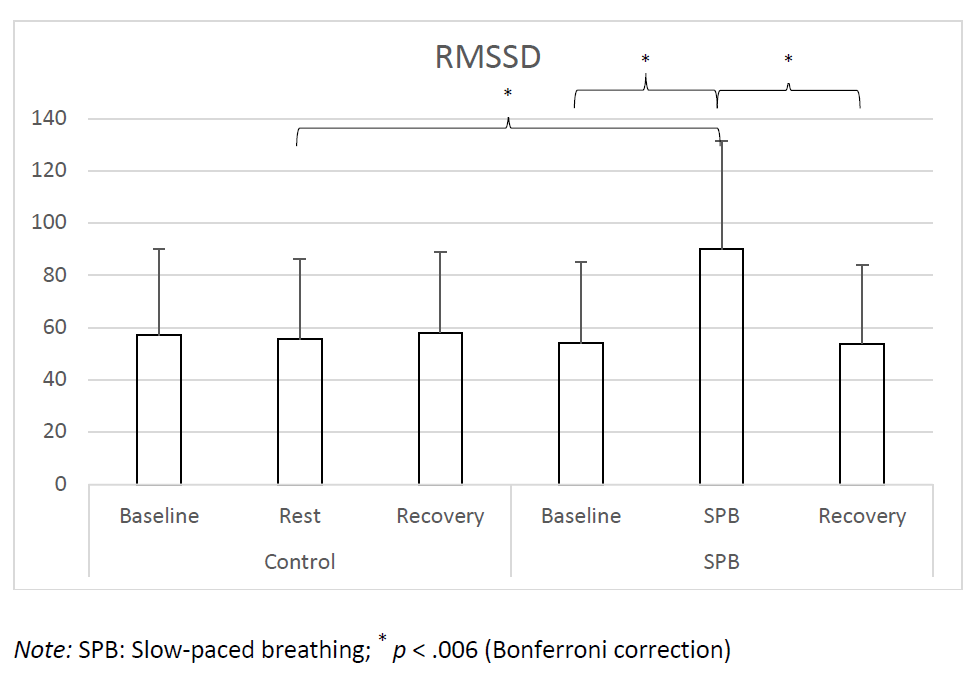 Figure 1. Root Mean Square of the Successive Differences.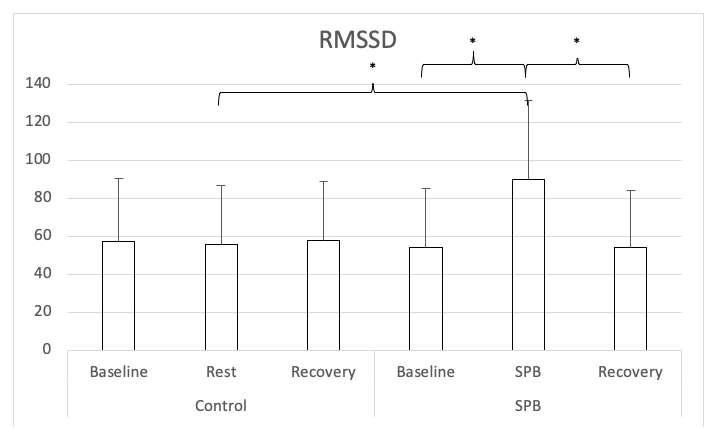 Note: SPB: Slow-paced breathing; * p < .006 (Bonferroni correction)For perceived stress (see Figure 2), a repeated-measures ANOVA with Greenhouse-Geisser correction was conducted and showed a significant main effect of time F(1.676, 100.589) = 8.535, p < 0.001, partial η2 = 0.13; a significant main effect of condition F(1, 60) = 18.385, p < 0.001, partial η2 = 0.24, and a significant time x condition interaction effect F(1.506, 90.363) = 16.656, p < 0.001, partial η2 = 0.22. Nine follow-up post hoc t-tests were conducted, adjusting alpha level with Bonferroni correction to 0.006 (0.05/9). Perceived stress was higher in the SPB condition after SPB in comparison to after the rest control measurement, t(60) = 7.160, Cohen’s d = 0.92, p < 0.001. In the SPB condition, perceived stress was higher after the SPB exercise, in comparison to after pre-rest t(60) = 5.343, Cohen’s d = 0.69, p < 0.001; or post-rest, with t(60) = 6.172, Cohen’s d = 0.79, p < 0.001. No differences were found between the different measurement times of the control condition, nor across conditions between the measurements before and after SPB/rest control.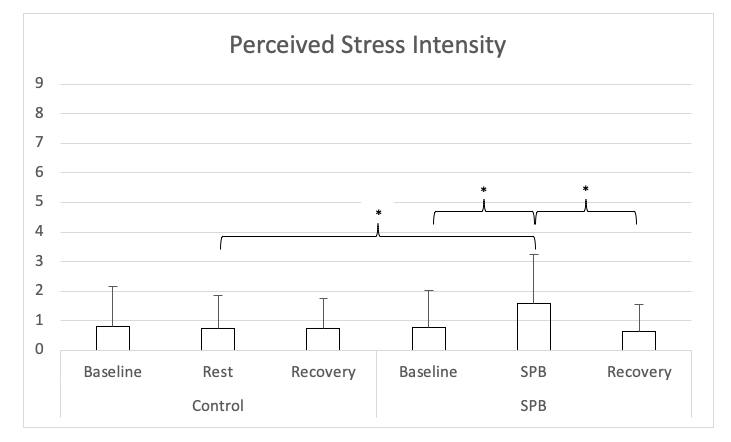 Figure 2. Perceived Stress Intensity.Note: SPB: Slow-paced breathing; * p < .006 (Bonferroni correction)For perceived emotional arousal (see Figure 3), a repeated-measures ANOVA with Greenhouse-Geisser correction was conducted and showed a significant main effect of time F(1.818, 109.065) = 7.735, p < 0.001, partial η2 = 0.11; a significant main effect of condition F(1, 60) = 9.421, p = 0.004, partial η2 = 0.13, and a significant time x condition interaction effect F(1.559, 93.519) = 19.604, p < 0.001, partial η2 = 0.25. Nine follow-up post hoc t-tests were conducted, adjusting alpha level with Bonferroni correction to 0.006 (.05/9). Perceived emotional arousal was higher in the SPB condition after SPB in comparison to the control condition after the rest control measurement, t(60) = 6.798, Cohen’s d = 0.87, p < 0.001. In the SPB condition, perceived emotional arousal was higher after the SPB exercise, in comparison to after pre-rest t(60) = 5.557, Cohen’s d = 0.71, p < 0.001; or post-rest, with t(60) = 5.233, Cohen’s d = 0.67, p < 0.001. No differences were found between the different measurement times of the control condition, nor across conditions between the measurements before and after SPB/rest control.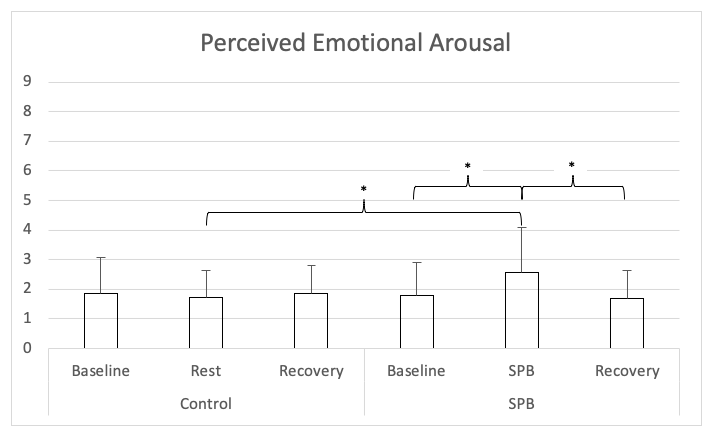 Figure 3. Perceived Emotional Arousal.Note: SPB: Slow-paced breathing; * p < .006 (Bonferroni correction)For perceived emotional valence (see Figure 4), a repeated-measures ANOVA with Greenhouse-Geisser correction was conducted and showed a significant main effect of time F(1.456, 87.379) = 3.669, p = 0.043, partial η2 = 0.06; no significant main effect of condition F(1, 60) = 0.973, p = 0.328, partial η2 = 0.02, and a significant time x condition interaction effect F(1.957, 117.439) = 13.953, p < 0.001, partial η2 = 0.19. Nine follow-up post hoc t-tests were conducted, adjusting alpha level with Bonferroni correction to 0.006 (0.05/9). Perceived emotional valence was lower in the SPB condition after SPB in comparison to the control condition after the rest control measurement, t(60) = 4.333, Cohen’s d = 0.56, p < 0.001. In the SPB condition, perceived emotional valence was lower after the SPB exercise, in comparison to after pre-rest t(60) = 4.670, Cohen’s d = 0.60, p < 0.001; or post-rest, with t(60) = 3.816, Cohen’s d = 0.49, p = 0.003. No differences were found between the different measurement times of the control condition, nor across conditions between the measurements before and after SPB/rest control.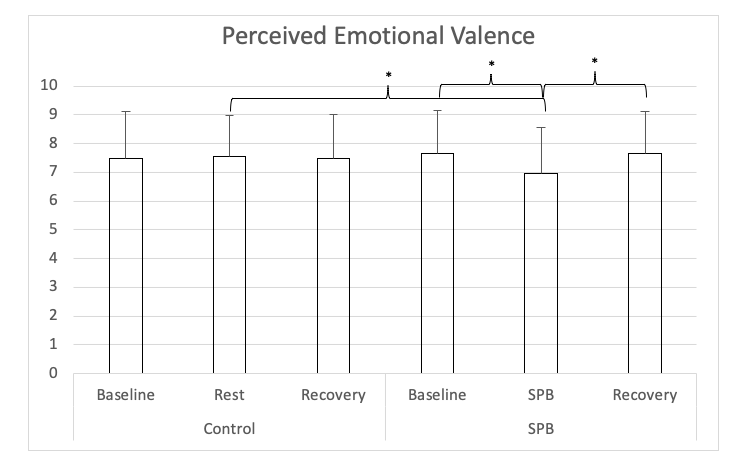 Figure 4. Perceived Emotional Valence. Note: SPB: Slow-paced breathing; * p < .006 (Bonferroni correction)4. DiscussionThe aim of this study was to investigate the effects of a brief SPB exercise on CVA and subjective psychophysiological variables, to understand its potential role within EI training programs. Our hypothesis regarding CVA was confirmed, given an increase was found in comparison to the control condition. Regarding the subjective variables, findings showed that the 5-min SPB was perceived as more stressful, with higher emotional arousal, and with more negative valence than the resting control condition. These findings are explained below in accordance with current literature in the field.Regarding CVA, our findings are in line with previous literature, given so far a robust increase in CVA has been systematically demonstrated during SPB, while returning to levels close to baseline when ceasing the SPB exercise [55,57–59]. This acute increase may occur due to the action of SPB on the baroreflex [41] and on pulmonary afferents [38], thus stimulating the vagus nerve [39,42]. The novelty of the current findings resides in the fact that previously the increase in CVA during SPB had been mostly documented with longer SPB practice times of 15-min [55,57–59], while a 5-min SPB exercise was used in the current study. The fact that CVA returns to baseline after SPB would reflect the cessation of vagus nerve stimulation. However, increases in CVA found at rest after long-term SPB interventions (30 days, 15-min per day) would suggest that the regular stimulation of the vagus nerve via SPB leads to chronic increases in CVA. The underlying mechanisms still need to be uncovered, but we can speculate at this stage that those announced earlier, involving the functioning of the baroreflex, of pulmonary afferents, and the effects on brain networks involved in emotion regulation may certainly play a role in these chronic adaptations [36,38–42]Our results regarding the subjective experience revealed that the 5-min SPB exercise was perceived as more stressful, with higher emotional arousal, and with more negative valence than the resting control condition. These results appear contradictory to those of Van Diest, Verstappen, Aubert, Widjaja, Vansteenwegen and Vlemincx [67], who found that a similar 5-min SPB exercise, with an approaching inhalation/exhalation ratio (3 s inhalation and 7 s exhalation, in comparison to 4 s inhalation and 6 s exhalation in our study), decreased perceived emotional arousal and increased perceived emotional valence in comparison to a baseline condition with spontaneous breathing, while they did not report any change in perceived stress intensity. These results are quite surprising, given the same instrument, the self-assessment manikin [77], was used to assess perceived emotional valence and perceived emotional arousal. We may speculate that in our study participants might have been experiencing dyspnea and found the breathing uncomfortable, potentially due to hyperventilation or unusual additional strain on the respiratory muscles. Previous research has documented dyspnea in individuals performing SPB [70,79], and have suggested the use of positive emotion induction (e.g., pictures linked to positive emotions) to counteract the potential discomfort triggered by SPB. Specifically, Allen and Friedman [70] instructed participants to inhale when a black screen appeared, and exhale when the positive pictures appeared, consequently linking positive pictures to the activation of the parasympathetic nervous system. The control condition did not include the positive pictures, but only displayed HRV-biofeedback. The authors found that dyspnea was rated as less unpleasant and less intense with positive pictures compared to the condition with HRV-biofeedback. Consequently, future research may consider using this strategy to decrease potential dyspnea, and control more strictly that participants adopt a shallow breathing technique, to avoid hyperventilating and decrease the solicitation on the respiratory muscles. Finally, future research designs may consider testing the effects of multi-sessions interventions, given the repeated realization of slow-paced breathing appears to improve participants’ experience [80]. The use of relaxing music or sounds may also help to improve participants’ experience.Our study had some strengths, but also some limitations. Future studies should investigate whether participants are hyperventilating by using a capnometer to measure end-tidal carbon dioxide (e.g., [81]). Increased tidal volume may also have triggered more strain on respiratory muscles, and this should be controlled in further research. Additionally, given different sports contribute differently to CVA [82], future research should consider the type of sport practiced by athletes when interpreting the results of slow-paced breathing. Finally, it should be noted that we focused here on SPB without using a biofeedback device. The use of SPB has so far mostly been realized with biofeedback, showing associations with a large range of positive physical and mental health outcomes [83]. In sports, SPB with biofeedback has been associated with improved performance [84,85]. However, given biofeedback requires the use of additional devices to display the live biological signal, it is less accessible to people from lower socioeconomic backgrounds and in developing countries. Importantly, so far there is no evidence that SPB performed with biofeedback induces different physiological (CVA) or subjective (state anxiety) changes than when realized without [86]. Our results show that positive physiological benefits can be achieved using SPB without biofeedback, as indicated by increases in CVA. However further research should investigate whether the subjective experience of the participant differs between both modalities.5. ConclusionsTo conclude, the aim of this study was to investigate the use of SPB without biofeedback on CVA and self-report parameters linked to emotion regulation, to understand its unique added value within EI training programs. Findings showed that while CVA increased in the SPB condition, self-report measures displayed a more contrasted effect for emotion regulation, with increased perceived stress and emotional arousal, and more negative emotional valence. Altogether, these findings suggest that SPB had a positive influence at the physiological level; however, participants may have experienced some discomfort implementing this breathing technique. Consequently, future research and applied implementation of SPB should consider these findings by instructing participants not to hyperventilate, and potentially adding positive pictures to the SPB exercise [70,79]. Despite contrasting findings related to the subjective experience, findings regarding CVA are particularly relevant to consider, due to its role in emotion regulation and overall self-regulation [46,51,87–91]. CVA appears consequently as a relevant physiological marker to index the effectiveness of techniques used in EI training programs. In athletes, higher CVA was found to be associated with better executive functioning and coping under pressure [16,92–97]. Given SPB has been shown to improve both CVA and executive functioning in athletes [55,57,59], it appears to be a promising technique for the applied field. Despite the existence of other techniques which stimulate the vagus nerve without requiring the active attention of the individual, such as transcutaneous vagus nerve stimulation [98–100], the advantage of SPB is that it does not require any device, representing a suitable low-cost, low-technology, and non-pharmacological way to stimulate the vagus nerve.Among the techniques already integrated into EI training that target the activity of the autonomic nervous system, SPB appears consequently to be a suitable candidate for emotion regulation, even if the instructions have to guarantee that the subjective experience aligns with the physiological benefits. Consequently, based on our findings, and taking into account several aspects that may increase the subjective experience, we may recommend implementing SPB within EI training programs. Future research should investigate whether the long-term use of SPB as a performance habit [101], as previously implemented in athletes [56], could also lead to stable changes in EI, as measured with EI questionnaires [102], such as the Trait Emotional Intelligence Questionnaire [4,103] or the Profile of Emotional Competences [5].Author Contributions: “Conceptualization, M.Y., S.L., and F.D.; methodology, M.Y. and S.L.; formal analysis, M.Y. and S.L.; investigation, M.Y. and S.L.; resources, M.Y. and S.L.; data curation, M.Y. and S.L.; writing—original draft preparation, M.Y., S.L., N.Z., M.I., U.B., F.B., and R.B.; writing—review and editing, M.Y., S.L., N.Z., M.I., U.B., F.B., and R.B.; visualization, N.Z. and M.I.; supervision, S.L. and F.D.; project administration, M.Y. and S.L.. All authors have read and agreed to the published version of the manuscript.”Funding: “This research received no external funding”Institutional Review Board Statement:  “The experimental protocol was approved by the Ethics Committee of the German University Cologne (Project Identification Code 06/11/2014).”Informed Consent Statement: “Informed consent was obtained from all subjects involved in the study.”Data Availability Statement: “Data can be shared by the corresponding author upon reasonable request.”  Conflicts of Interest: “The authors declare no conflict of interest.”. ReferencesRuiz, M.; Robazza, C. Feelings in Sport—Theory, Research, and Practical Implications for Performance and Well-Being; Routledge: London, UK, 2021.Lazarus, R.S. How emotions influence performance in competitive sports. Sport Psychol. 2000, 14, 229–252.Laborde, S.; Allen, M.S.; Katschak, K.; Mattonet, K.; Lachner, N. Trait personality in sport and exercise psychology: A mapping review and research agenda. Int. J. Sport Exerc. Psychol. 2019, 1–16, doi:10.1080/1612197x.2019.1570536.Petrides, K.V. Technical Manual for the Trait Emotional Intelligence Questionnaire (TEIQue); London Psychometric Laboratory: London, UK, 2009.Brasseur, S.; Grégoire, J.; Bourdu, R.; Mikolajczak, M. The Profile of Emotional Competence (PEC): Development and validation of a self-reported measure that fits dimensions of emotional competence theory. PLoS ONE 2013, 8, e62635, doi:10.1371/journal.pone.0062635.Laborde, S.; Dosseville, F.; Allen, M.S. Emotional intelligence in sport and exercise: A systematic review. Scand. J. Med. Sci. Sports 2016, 26, 862–874, doi:10.1111/sms.12510.Kopp, A.; Jekauc, D. The influence of emotional intelligence on performance in competitive sports: A meta-analytical investigation. Sports 2018, 6, 175, doi:10.3390/sports6040175.Mikolajczak, M. Going beyond the ability-trait debate: The three-level model of emotional intelligence an unifying view: The three-level model of EI. E J. Appl. Psychol. 2009, 5, 25–31.Laborde, S.; Dosseville, F.; Scelles, N. Trait emotional intelligence and preference for intuition and deliberation: Respective influence on academic performance. Personal. Individ. Differ. 2010, 49, 784–788, doi:10.1016/j.paid.2010.06.031.Laborde, S.; You, M.; Dosseville, F.; Salinas, A. Culture, individual differences, and situation: Influence on coping in French and Chinese table tennis players. Eur. J. Sport Sci. 2012, 12, 255–261, doi:10.1080/17461391.2011.566367.Laborde, S.; Dosseville, F.; Guillén, F.; Chávez, E. Validity of the trait emotional intelligence questionnaire in sports and its links with performance satisfaction. Psychol. Sport Exerc. 2014, 15, 481–490, doi:10.1016/j.psychsport.2014.05.001.Acebes-Sanchez, J.; Granado-Peinado, M.; Giraldez, C.M. Relationship between emotional intelligence and anxiety in a futsal club from Madrid. Retos 2021, 39, 643–648.Fernandez, M.M.; Brito, C.J.; Miarka, B.; Diaz-de-Durana, A.L. Anxiety and emotional intelligence: Comparisons between combat sports, gender and levels using the trait meta-mood scale and the inventory of situations and anxiety response. Front. Psychol. 2020, 11, 130, doi:10.3389/fpsyg.2020.00130.Castro-Sanchez, M.; Zurita-Ortega, F.; Ramirez-Granizo, I.; Ubago-Jimenez, J.L. Relationship between emotional intelligence and anxiety levels in athletes. J. Sport Health Res. 2020, 12, 42–52.Laborde, S.; Brüll, A.; Weber, J.; Anders, L.S. Trait emotional intelligence in sports: A protective role against stress through heart rate variability? Personal. Individ. Differ. 2011, 51, 23–27, doi:10.1016/j.paid.2011.03.003.Laborde, S.; Lautenbach, F.; Allen, M.S. The contribution of coping-related variables and heart rate variability to visual search performance under pressure. Physiol. Behav. 2015, 139, 532–540, doi:10.1016/j.physbeh.2014.12.003.Laborde, S.; Lautenbach, F.; Allen, M.S.; Herbert, C.; Achtzehn, S. The role of trait emotional intelligence in emotion regulation and performance under pressure. Personal. Individ. Differ. 2014, 57, 43–47, doi:10.1016/J.Paid.2013.09.013.Lane, A.M.; Wilson, M.R. Emotions and trait emotional intelligence among ultra-endurance runners. J. Sci. Med. Sport 2011, 14, 358–362, doi:10.1016/J.Jsams.2011.03.001.Vaughan, R.; Hagyard, J.D.; Brimmell, J.; Edwards, E.J. The effect of trait emotional intelligence on working memory across athletic expertise. J. Sports Sci. 2020, 1–9, doi:10.1080/02640414.2020.1840039.Vaughan, R.; Laborde, S.; McConville, C. The effect of athletic expertise and trait emotional intelligence on decision-making. Eur. J. Sport Sci. 2019, 19, 225–233, doi:10.1080/17461391.2018.1510037.Zizzi, S.J.; Deaner, H.R.; Hirschhorn, D.K. The relationship between emotional intelligence and performance among college baseball players. J. Appl. Sport Psychol. 2003, 15, 262–269, doi:10.1080/10413200305390.Perlini, A.H.; Halverson, T.R. Emotional intelligence in the national hockey league. Can. J. Behav. Sci. 2006, 38, 109–119, doi:10.1037/cjbs2006001.Laborde, S.; Mosley, E.; Dosseville, F. Commentary: Emotional intelligence impact on half marathon finish times. Front. Psychol. 2018, 9, 2593, doi:10.3389/fpsyg.2018.02593.Kotsou, I.; Nelis, D.; Grégoire, J.; Mikolajczak, M. Emotional plasticity: Conditions and effects of improving emotional competence in adulthood. J. Appl. Psychol. 2011, 96, 827–839.Nelis, D.; Kotsou, I.; Quoidbach, J.; Hansenne, M.; Weytens, F.; Dupuis, P.; Mikolajczak, M. Increasing emotional competence improves psychological and physical well-being, social relationships, and employability. Emotion 2011, 11, 354–366, doi:10.1037/a0021554.Kotsou, I.; Mikolajczak, M.; Heeren, A.; Grégoire, J.; Leys, C. Improving emotional intelligence: A systematic review of existing work and future challenges. Emot. Rev. 2019, doi:10.1177/1754073917735902.Hodzic, S.; Scharfen, J.; Ripoll, P.; Holling, H.; Zenasni, F. How efficient are emotional intelligence trainings: A meta-analysis. Emot. Rev. 2018, 10, 138–148, doi:10.1177/1754073917708613.Campo, M.; Laborde, S.; Mosley, E. Emotional intelligence training in team sports. J. Individ. Differ. 2016, 37, 152–158, doi:10.1027/1614-0001/a000201.Campo, M.; Laborde, S.; Martinent, G.; Louvet, B.; Nicolas, M. Emotional intelligence (EI) training adapted to the international preparation constraints in rugby: Influence of EI trainer status on EI training effectiveness. Front. Psychol. 2019, 10, 1939, doi:10.3389/fpsyg.2019.01939.Schütz, K.; Rahders, F.; Mosley, E.; Laborde, S. Emotional competences training in equestrian sport—A preliminary study. Int. J. Sport Exerc. Psychol. 2020, 1–13, doi:10.1080/1612197x.2020.1819367.Crombie, D.; Lombard, C.; Noakes, T.D. Increasing emotional intelligence in cricketers: An intervention study. Int. J. Sports Sci. Coach. 2011, 6, 69–86.Barlow, A.; Banks, A.P. Using emotional intelligence in coaching high-performance athletes: A randomised controlled trial. Coach. Int. J. Theory Res. Pract. 2014, 7, 132–139, doi:10.1080/17521882.2014.939679.Sherwood, L. Fundamentals of Physiology: A Human Perspective, 3rd ed.; Brooks/Cole: Belmont, CA, USA, 2006.Tortora, G.J.; Derrickson, B.H. Principles of Anatomy and Physiology; John Wiley & Sons, Inc.: Hoboken, NJ, USA, 2014.Russo, M.A.; Santarelli, D.M.; O'Rourke, D. The physiological effects of slow breathing in the healthy human. Breathe 2017, 13, 298–309, doi:10.1183/20734735.009817.Zaccaro, A.; Piarulli, A.; Laurino, M.; Garbella, E.; Menicucci, D.; Neri, B.; Gemignani, A. How breath-control can change your life: A systematic review on psycho-physiological correlates of slow breathing. Front. Hum. Neurosci. 2018, 12, 353, doi:10.3389/fnhum.2018.00353.Schwartz, M.; Andrasik, F. Biofeedback, Fourth Edition: A Practitioner's Guide; The Guilford Press: 2017.Noble, D.J.; Hochman, S. Hypothesis: Pulmonary afferent activity patterns during slow, deep breathing contribute to the neural induction of physiological relaxation. Front. Physiol. 2019, 10, 1176, doi:10.3389/fphys.2019.01176.Gerritsen, R.J.S.; Band, G.P.H. Breath of life: The respiratory vagal stimulation model of contemplative activity. Front. Hum. Neurosci. 2018, 12, 397, doi:10.3389/fnhum.2018.00397.Mather, M.; Thayer, J.F. How heart rate variability affects emotion regulation brain networks. Curr. Opin. Behav. Sci. 2018, 19, 98–104, doi:10.1016/j.cobeha.2017.12.017.Lehrer, P.M.; Gevirtz, R. Heart rate variability biofeedback: How and why does it work? Front. Psychol. 2014, 5, doi:10.3389/fpsyg.2014.00756.Shaffer, F.; Meehan, Z.M. A practical guide to resonance frequency assessment for heart rate variability biofeedback. Front. Neurosci. 2020, 14, doi:10.3389/fnins.2020.570400.Brodal, P. The Central Nervous System—Structure and Function, 5th ed.; Oxford University Press: New York, NY, USA, 2016.Appelhans, B.M.; Luecken, L.J. Heart rate variability as an index of regulated emotional responding. Rev. Gen. Psychol. 2006, 10, 229–240, doi:10.1037/1089-2680.10.3.229.Thayer, J.F.; Lane, R.D. A model of neurovisceral integration in emotion regulation and dysregulation. J. Affect. Disord. 2000, 61, 201–216, doi:10.1016/S0165-0327(00)00338-4.Thayer, J.F.; Hansen, A.L.; Saus-Rose, E.; Johnsen, B.H. Heart rate variability, prefrontal neural function, and cognitive performance: The neurovisceral integration perspective on self-regulation, adaptation, and health. Ann. Behav. Med. 2009, 37, 141–153, doi:10.1007/s12160-009-9101-z.Smith, R.; Thayer, J.F.; Khalsa, S.S.; Lane, R.D. The hierarchical basis of neurovisceral integration. Neurosci. Biobehav. Rev. 2017, 75, 274–296, doi:10.1016/j.neubiorev.2017.02.003.Benarroch, E.E. The central autonomic network: Functional organization, dysfunction, and perspective. Mayo Clin. Proc. 1993, 68, 988–1001.Berntson, G.G.; Bigger, J.T.; Eckberg, D.L.; Grossman, P.; Kaufmann, P.G.; Malik, M.; Nagaraja, H.N.; Porges, S.W.; Saul, J.P.; Stone, P.H.; et al. Heart rate variability: Origins, methods, and interpretive caveats. Psychophysiology 1997, 34, 623–648.Malik, M. Heart rate variability. Standards of measurement, physiological interpretation, and clinical use. Task force of the european society of cardiology and the north american society of pacing and electrophysiology. Eur. Heart J. 1996, 17, 354–381.Laborde, S.; Mosley, E.; Thayer, J.F. Heart rate variability and cardiac vagal tone in psychophysiological research—Recommendations for experiment planning, data analysis, and data reporting. Front. Physiol. 2017, 8, 213, doi:10.3389/fpsyg.2017.00213.Penttila, J.; Helminen, A.; Jartti, T.; Kuusela, T.; Huikuri, H.V.; Tulppo, M.P.; Coffeng, R.; Scheinin, H. Time domain, geometrical and frequency domain analysis of cardiac vagal outflow: Effects of various respiratory patterns. Clin. Physiol. 2001, 21, 365–376.Laborde, S.; Mosley, E.; Mertgen, A. A unifying conceptual framework of factors associated to cardiac vagal control. Heliyon 2018, 4, e01002, doi:10.1016/j.heliyon.2018.e01002.Laborde, S.; Mosley, E.; Ueberholz, L. Enhancing cardiac vagal activity: Factors of interest for sport psychology. Prog. Brain Res. 2018, 240, 71–92, doi:10.1016/bs.pbr.2018.09.002.Laborde, S.; Lentes, T.; Hosang, T.J.; Borges, U.; Mosley, E.; Dosseville, F. Influence of slow-paced breathing on inhibition after physical exertion. Front. Psychol. 2019, 10, doi:10.3389/fpsyg.2019.01923.Laborde, S.; Hosang, T.; Mosley, E.; Dosseville, F. Influence of a 30-day slow paced breathing intervention compared to social media use on subjective sleep quality and cardiac vagal activity. J. Clin. Med. 2019, 8, 193, doi:10.3390/jcm8020193.Laborde, S.; Allen, M.; Borges, U.; Hosang, T.; Furley, P.; Mosley, E.; Dosseville, F. The influence of slow-paced breathing on executive function. J. Psychophysiol. 2021, doi:10.1027/0269-8803/a000279.You, M.; Laborde, S.; Salvotti, C.; Zammit, N.; Mosley, E.; Dosseville, F. Influence of a single slow-paced breathing session on cardiac vagal activity in athletes. Int. J. Ment. Health Addict. 2021, doi:10.1007/s11469-020-00467-x.Hoffmann, S.; Jendreizik, L.; Ettinger, U.; Laborde, S. Keeping the pace: The effect of slow-paced breathing on error monitoring. Int. J. Psychophysiol. 2019, doi:10.1016/j.ijpsycho.2019.10.001.Lazarus, R.S.; Folkman, S. Stress, Appraisal and Coping; Springer: New York, NY, USA, 1984.Gross, J.J. The emerging field of emotion regulation: An integrative review. Rev. Gen. Psychol. 1998, 2, 271–299.Gross, J.J. Emotion regulation: Affective, cognitive, and social consequences. Psychophysiology 2002, 39, 281–291, doi:10.1017.S0048577201393198.Hanin, Y. Emotions in sport: Current issues and perspectives. In Handbook of Sport Psychology, 3rd ed.; Tenenbaum, G., Eklund, R., Eds.; Wiley: New York, NY, USA, 2007; pp. 31–58.di Fronso, S.; Costa, S.; Montesano, C.; Di Gruttola, F.; Ciofi, E.G.; Morgilli, L.; Robazza, C.; Bertollo, M. The effects of COVID-19 pandemic on perceived stress and psychobiosocial states in Italian athletes. Int. J. Sport Exerc. Psychol. 2020, 1–13, doi:10.1080/1612197x.2020.1802612.You, M.; Laborde, S.; Dosseville, F.; Salinas, A.; Allen, M.S. Associations of chronotype, Big Five, and emotional competences with perceived stress in university students. Chronobiol. Int. 2020, 1090–1098, doi:10.1080/07420528.2020.1752705.De Sio, S.; Buomprisco, G.; Perri, R.; Bruno, G.; Mucci, N.; Nieto, H.A.; Trovato Battagliola, E.; Cedrone, F. Work-related stress risk and preventive measures of mental disorders in the medical environment: An umbrella review. Eur. Rev. Med. Pharmacol. Sci. 2020, 24, 821–830, doi:10.26355/eurrev_202001_20065.Van Diest, I.; Verstappen, K.; Aubert, A.E.; Widjaja, D.; Vansteenwegen, D.; Vlemincx, E. Inhalation/Exhalation ratio modulates the effect of slow breathing on heart rate variability and relaxation. Appl. Psychophysiol. Biofeedback 2014, 39, 171–180, doi:10.1007/s10484-014-9253-x.Clark, D.M.; Salkovskis, P.M.; Chalkley, A.J. Respiratory control as a treatment for panic attacks. J. Behav. Ther. Exp. Psychiatry 1985, 16, 23–30, doi:10.1016/0005-7916(85)90026-6.Hibbert, G.A.; Chan, M. Respiratory control: Its contribution to the treatment of panic attacks. A controlled study. Br. J. Psychiatry J. Ment. Sci. 1989, 154, 232–236, doi:10.1192/bjp.154.2.232.Allen, B.; Friedman, B.H. Positive emotion reduces dyspnea during slow paced breathing. Psychophysiology 2012, 49, 690–696, doi:10.1111/j.1469-8986.2011.01344.x.American Thoracic Society. Dyspnea. Mechanisms, assessment, and management: A consensus statement. American Thoracic Society. Am. J. Respir. Crit. Care Med. 1999, 159, 321–340, doi:10.1164/ajrccm.159.1.ats898.Quintana, D.S.; Heathers, J.A. Considerations in the assessment of heart rate variability in biobehavioral research. Front. Physiol. 2014, 5, 805, doi:10.3389/fpsyg.2014.00805.Laborde, S.; Allen, M.S.; Gohring, N.; Dosseville, F. The effect of slow-paced breathing on stress management in adolescents with intellectual disability. J. Intellect. Disabil. Res. 2017, 61, 560–567, doi:10.1111/jir.12350.Strauss-Blasche, G.; Moser, M.; Voica, M.; McLeod, D.R.; Klammer, N.; Marktl, W. Relative timing of inspiration and expiration affects respiratory sinus arrhythmia. Clin. Exp. Pharmacol. Physiol. 2000, 27, 601–606.Lesage, F.-X.; Berjot, S. Validity of occupational stress assessment using a visual analogue scale. Occup. Med. 2011, 61, 434–436, doi:10.1093/occmed/kqr037.Lesage, F.-X.; Berjot, S.; Deschamps, F. Clinical stress assessment using a visual analogue scale. Occup. Med. 2012, 62, 600–605, doi:10.1093/occmed/kqs140.Bradley, M.; Lang, P.J. Measuring emotion: The self-assessment manikin and the semantic differential. J. Behav. Ther. Exp. Psychiatry 1994, 25, 49–59, doi:10.1016/0005-7916(94)90063-9.Fatisson, J.; Oswald, V.; Lalonde, F. Influence diagram of physiological and environmental factors affecting heart rate variability: An extended literature overview. Heart Int. 2016, 11, e32–e40, doi:10.5301/heartint.5000232.von Leupoldt, A.; Mertz, C.; Kegat, S.; Burmester, S.; Dahme, B. The impact of emotions on the sensory and affective dimension of perceived dyspnea. Psychophysiology 2006, 43, 382–386, doi:10.1111/j.1469-8986.2006.00415.x.Szulczewski, M.T. Training of paced breathing at 0.1 Hz improves CO2 homeostasis and relaxation during a paced breathing task. PLoS ONE 2019, 14, e0218550, doi:10.1371/journal.pone.0218550.Jeter, A.M.; Kim, H.C.; Simon, E.; Ritz, T.; Meuret, A.E. Hypoventilation training for asthma: A case illustration. Appl. Psychophysiol. Biofeedback 2012, 37, 63–72, doi:10.1007/s10484-011-9178-6.Buchheit, M. Monitoring training status with HR measures: Do all roads lead to Rome? Front. Physiol. 2014, 5, 73, doi:10.3389/fphys.2014.00073.Lehrer, P.M.; Kaur, K.; Sharma, A.; Shah, K.; Huseby, R.; Bhavsar, J.; Zhang, Y. Heart rate variability biofeedback improves emotional and physical health and performance: A systematic review and meta analysis. Appl. Psychophysiol. Biofeedback 2020, doi:10.1007/s10484-020-09466-z.Jimenez Morgan, S.; Molina Mora, J.A. Effect of heart rate variability biofeedback on sport performance, a systematic review. Appl. Psychophysiol. Biofeedback 2017, doi:10.1007/s10484-017-9364-2.Pagaduan, J.; Chen, Y.-S.; Fell, J.W.; Xuan Wu, S.S. Can heart rate variability biofeedback improve athletic performance? A systematic review. J. Hum. Kinet. 2020, 73, 103–114, doi:10.2478/hukin-2020-0004.Wells, R.; Outhred, T.; Heathers, J.A.; Quintana, D.S.; Kemp, A.H. Matter over mind: A randomised-controlled trial of single-session biofeedback training on performance anxiety and heart rate variability in musicians. PLoS ONE 2012, 7, e46597, doi:10.1371/journal.pone.0046597.Laborde, S.; Mosley, E. Commentary: Heart rate variability and self-control—A meta-analysis. Front. Psychol. 2016, 7, doi:10.3389/fpsyg.2016.00653.Zahn, D.; Wenzel, M.; Kubiak, T. Response: Commentary: Heart rate variability and self-control—A meta-analysis. Front. Psychol. 2016, 7, doi:10.3389/fpsyg.2016.01070.Zahn, D.; Adams, J.; Krohn, J.; Wenzel, M.; Mann, C.G.; Gomille, L.K.; Jacobi-Scherbening, V.; Kubiak, T. Heart rate variability and self-control—A meta-analysis. Biol. Psychol. 2016, 115, 9–26, doi:10.1016/j.biopsycho.2015.12.007.Laborde, S.; Mosley, E.; Mertgen, A. Vagal tank theory: The three Rs of cardiac vagal control functioning—Resting, reactivity, and recovery. Front. Neurosci. 2018, 12, doi:10.3389/fnins.2018.00458.Borges, U.; Lobinger, B.; Javelle, F.; Watson, M.; Mosley, E.; Laborde, S. Using slow-paced breathing to foster endurance, well-being, and sleep quality in athletes during the COVID-19 pandemic. Front. Psychol. 2021, 12, doi:10.3389/fpsyg.2021.624655.Laborde, S.; Raab, M. The tale of hearts and reason: The influence of mood on decision making. J. Sport Exerc. Psychol. 2013, 35, 339–357, doi:10.1123/jsep.35.4.339.Laborde, S.; Raab, M.; Kinrade, N.P. Is the ability to keep your mind sharp under pressure reflected in your heart? Evidence for the neurophysiological bases of decision reinvestment. Biol. Psychol. 2014, 100C, 34–42, doi:10.1016/j.biopsycho.2014.05.003.Laborde, S.; Furley, P.; Schempp, C. The relationship between working memory, reinvestment, and heart rate variability. Physiol. Behav. 2015, 139, 430–436, doi:10.1016/j.physbeh.2014.11.036.Mosley, E.; Laborde, S.; Kavanagh, E. The contribution of coping related variables and cardiac vagal activity on the performance of a dart throwing task under pressure. Physiol. Behav. 2017, 179, 116–125, doi:10.1016/j.physbeh.2017.05.030.Mosley, E.; Laborde, S.; Kavanagh, E. The contribution of coping-related variables and cardiac vagal activity on prone rifle shooting performance under pressure. J. Psychophysiol. 2018, doi:10.1027/0269-8803/a000220.Mosley, E.; Laborde, S.; Kavanagh, E. Coping related variables, cardiac vagal activity and working memory performance under pressure. Acta Psychol. 2018, 191, 179–189, doi:10.1016/j.actpsy.2018.09.007.Borges, U.; Laborde, S.; Raab, M. Influence of transcutaneous vagus nerve stimulation on cardiac vagal activity: Not different from sham stimulation and no effect of stimulation intensity. PLoS ONE 2019, 14, e0223848, doi:10.1371/journal.pone.0223848.Borges, U.; Knops, L.; Laborde, S.; Klatt, S.; Raab, M. Transcutaneous vagus nerve stimulation may enhance only specific aspects of the core executive functions. A randomized crossover trial. Front. Neurosci. 2020, 14, doi:10.3389/fnins.2020.00523.Borges, U.; Pfannenstiel, M.; Tsukahara, J.; Laborde, S.; Klatt, S.; Raab, M. Transcutaneous vagus nerve stimulation via tragus or cymba conchae: Are its psychophysiological effects dependent on the stimulation area? Int. J. Psychophysiol. 2021, doi:10.1016/j.ijpsycho.2021.01.003.Laborde, S.; Kauschke, D.; Hosang, T.J.; Javelle, F.; Mosley, E. Performance habits: A framework proposal. Front. Psychol. 2020, 11, doi:10.3389/fpsyg.2020.01815.Laborde, S.; Allen, M.S. Comment: Measurement and the interpretation of trait EI research. Emot. Rev. 2016, doi:10.1177/1754073916650498.Laborde, S.; Guillén, F.; Watson, M. Trait emotional intelligence questionnaire full-form and short-form versions: Links with sport participation frequency and duration and type of sport practiced. Personal. Individ. Differ. 2017, 108, 5–9, doi:10.1016/j.paid.2016.11.061.Citation: You, M.; Laborde, S.; 
Zammit, N.; Iskra, M.; Borges, U.; Dosseville, F.; Vaughan, R.S. 
Emotional Intelligence Training: 
Influence of a Brief Slow-Paced Breathing Exercise on 
Psychophysiological Variables Linked to Emotion Regulation. Int. J. Environ. Res. Public Health 2021, 18, x. https://doi.org/10.3390/xxxxxAcademic Editor: Jorge Acebes-Sánchez, Gabriel Rodriguez-Romo, Ignacio Diez-VegaReceived: 12 May 2021Accepted: 18 June 2021Published: datePublisher’s Note: MDPI stays neutral with regard to jurisdictional claims in published maps and institutional affiliations.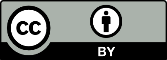 Copyright: © 2021 by the authors. Submitted for possible open access publication under the terms and conditions of the Creative Commons Attribution (CC BY) license (http://creativecommons.org/licenses/by/4.0/).HRHRSDNNSDNNRMSSDRMSSDLFLFHFHFLF/HFLF/HFMSDMSDMSDMSDMSDMSDControl conditionBaseline67.187.9792.2237.3757.1433.173735.746586.001266.251450.354.093.91Control conditionRest67.667.8191.5334.0955.5230.963227.034809.281171.951315.194.053.74Control conditionRecovery66.717.7697.3639.6058.0830.773894.995905.071374.021739.264.655.22Slow-paced breathing conditionBaseline67.658.4385.6737.6154.0831.233185.954969.311247.591529.234.154.82Slow-paced breathing conditionSlow-paced breathing68.596.86161.10239.2189.9341.3914580.1611277.361602.471403.4016.1313.15Slow-paced breathing conditionRecovery67.528.2588.5935.4553.9530.042927.523638.941263.931869.904.485.41